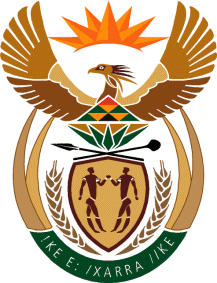 MINISTRY OF DEFENCE & MILITARY VETERANSNATIONAL ASSEMBLYQUESTION FOR WRITTEN REPLY417.	Mr D America (DA) to ask the Minister of Defence and Military Veterans:Were any trips undertaken with Inkwazi in November 2016; if so, in each case (a) what was the purpose of the trip, (b) who were the passengers on board and (c) why was Inkwazi not used to transport the President of the Republic, Mr Jacob G Zuma, (i) on his state visit to Zimbabwe and (ii) for his attendance of the funeral of the former president of the Republic of Cuba in November 2016?			NW470EREPLY:The information requested relates to the movement of the VVIP and such information can only be disclosed in a closed session of the Joint Standing Committee on Defence